Hardware for pivoting, folding and lateral sliding in of wooden doors up to 25 kg (55 lbs.). Uniform, flush front design with even gap pattern. Push-to-open function for handle-less cabinet designs.Product-Highlights	Flexibility	Variable door dimensions, also for floor-to-ceiling, walk-inclosets – can be combined with Hawa Concepta III for three-door solutions without separating wallProductivity	Easy installation thanks to high degree of pre-assembly and intuitive adjustmentAesthetics	Cabinet designs without handle – the technology remains invisibleTechnical guidelines	Door weight	10–25 kg (22 to 55 lbs.)Door thickness	18–26 mm (23/32'' to 1 1/32'')Door height	1900–2700 mm (6' 2 13/16'' to 8' 10 5/16'')Door width	440–750 mm (1' 5 5/16'' to 2' 5 17/32'')Height adjustable	+/- 3 mm (1/8'')Door material	WoodAluminum anodized /Finish color of visible profilesAluminum black anodizedApplication area	Utilization light / semi-public access	YesUtilization medium / semi-public access	YesTests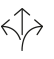 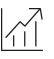 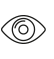 WarrantyProduct DesignHardware for furniture – Strength and durability of slide fittings for sliding doors and roll fronts in accordance with DIN EN 15706 / 2009Hardware for furniture – Strength and durability of hinges and their components – Hinges pivoting on a vertical axis in accordance with DIN EN 15570 / 20082008With the exception of parts subject to wear and tear, Hawa warrants the flawless functioning of the products delivered by it, as well as the durability of all parts, for a period of 2 years commencing from the transfer of risk.Hawa Folding Concepta III 25 Push consisting of running and guide profiles (aluminum),a slide-in unit with door ejection cabinet connection profiles (Connector 110 mm (4 11/32'')), upright profile, concealed hinges, center concealed hinges spring loaded, slide-in securing mechanism, folding door soft closing mechanism, Push-to-open for folding door.Optional:(	) Base profile set(	) Reinforcement profile(	) Magnetic centering part(	) Straightening fittingInterfaces	Door leaf35 mm (1 3/8'') drill holes for concealed hinges35 mm (1 3/8'') drill holes for center concealed hingesDrill holes for hardware componentsCabinet side and outer sideDrill holes for hardware componentsCabinet designsDoor striking against the top and bottom cabinet sectionFloor-to-ceiling doorsDoor with furniture plinthDoor without furniture base